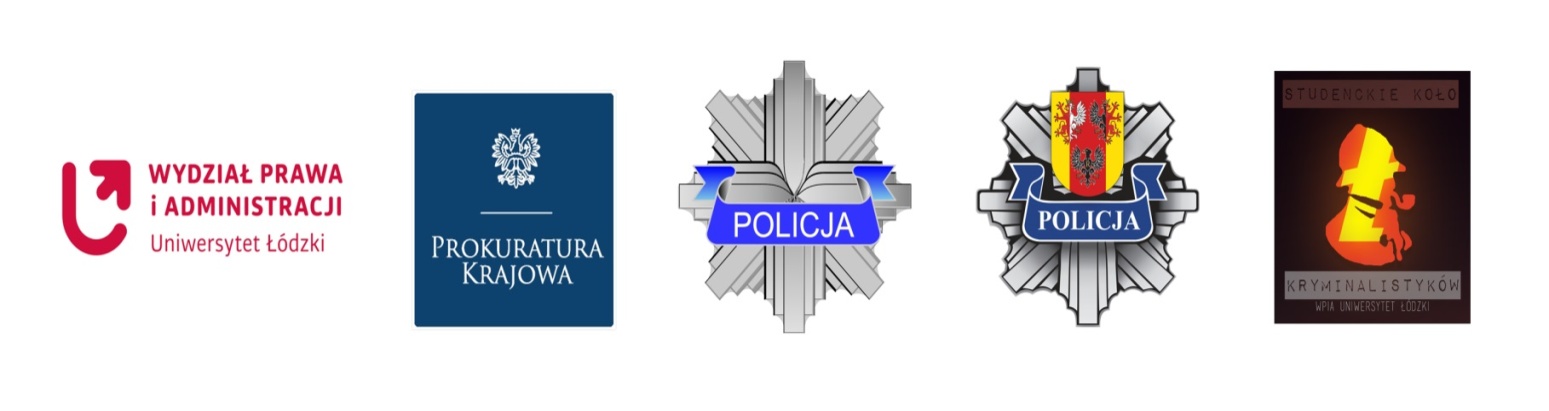 Program konferencji naukowej „Policyjne Archiwa X”zorganizowanej przez Wydział Prawa i Administracji Uniwersytetu Łódzkiego, Prokuraturę Krajową, Komendę Główną Policji i Komendę Wojewódzką Policji w ŁodziŁódź, 26-28 września 2018 roku26 września 2018 roku9.20 odjazd autokaru z CSK na ul. Rogowskiej 2610.00–10.20 Uroczyste otwarcie I dnia konferencji przez Dziekana Wydziału Prawa i Administracji dr hab. Agnieszkę Liszewską, prof. UŁ, Dyrektora Biura Prokuratora Krajowego Prokuratora Prokuratury Krajowej Jarosława Dusia, Dyrektora Biura Kryminalnego Komendy Głównej Policji nadkom. Piotra Janika, I Zastępcę Komendanta Wojewódzkiego Policji w Łodzi mł. insp. Tomasza Olczyka, Kierownika Zakładu Kryminalistyki UŁ b. prok. prof. zw. dr hab. Bogusława Sygita, Przewodniczącą Studenckiego Koła Kryminalistyków UŁ Zofię Kubalę.10.20–12.20 Panel I Prowadzący: podinsp. Rafał Mrozowski (Zastępca Naczelnika WKS KWP w Łodzi) i asp. szt. Violetta Antczak-Szlosarek (Kierownik Sekcji Badań Dokumentów LK KWP w Łodzi). 10.20–10.40 – nadkom. dr Michał Białęcki (Naczelnik Wydziału Dochodzeniowo-Śledczego Biura Kryminalnego Komendy Głównej Policji) – „Funkcjonowanie w Policji Zespołów do Spraw Przestępstw Niewykrytych”.10.40–11.00 – dr hab. Dariusz Świecki (prof. Uniwersytetu Łódzkiego, Sędzia Sądu Najwyższego) – „Wprowadzanie i przeprowadzanie dowodów w procesie karnym uzyskanych w wyniku kontroli operacyjnej”.11.00–11.20 – dr hab. Jarosław Moszczyński (prof. Uniwersytetu Warmińsko - Mazurskiego) – „Rozwój daktyloskopijnych metod wizualizacyjnych – większe szanse na ujawnianie starych śladów”.11.20–11.40 – mł. insp. Edyta Kot (Kierownik Zakładu Daktyloskopii Centralnego Laboratorium Kryminalistycznego Policji) – „AFIS – wykrywcza baza danych w Polsce”.11.40–12.00 – podinsp. Jarosław Piotrowski (Zakład Szkoleń Specjalnych Centrum Szkolenia Policji w Legionowie) – „Policyjne Zbiory Daktyloskopijne w kontekście podstaw prawnych daktyloskopowania”.12.00–12.20 – dr Małgorzata M. Żołna (członek Zarządu Głównego Polskiego Towarzystwa Kryminalistycznego, biegły sądowy z zakresu kryminalistycznej rekonstrukcji zdarzeń drogowych) – „Poznać odpowiedzi przed zadaniem pytań, czyli rzecz o magicznych uzdolnieniach biegłych”.12.20–12.30 Przerwa kawowa 12.30–14.15 Panel II Prowadzący: nadkom. dr Michał Białęcki (Naczelnik Wydziału Dochodzeniowo-Śledczego Biura Kryminalnego Komendy Głównej Policji) i mł. insp. Grzegorz Marny (Zespół ds. Przestępstw Niewykrytych Wydziału Dochodzeniowo-Śledczego Biura Kryminalnego Komendy Głównej Policji).12.30–12.50 – mł. insp. dr n. med. Magdalena Spólnicka (Kierownik Zakładu Biologii Centralnego Laboratorium Kryminalistycznego Policji) – „Przyszłość w kryminalistycznej analizie DNA”.12.50–13.10 – asp. szt. Radosław Grześkowiak (Zakład Służby Kryminalnej Szkoły Policji w Pile) – „Analiza przydatności śladów (materiału dowodowego) “Policyjnych Archiwum X” a wnioskowanie kategoryczne w badaniach traseologicznych”.13.10–13.30 – dr Krystian Wiciarz (Zakład Badań Dokumentów i Technik Audiowizualnych Centralnego Laboratorium Kryminalistycznego Policji) – „Obszary badawcze Zakładu Badań Dokumentów i Technik Audiowizualnych”.13.30–13.50 – nadkom. dr Adam Grajewski (Wydział Kryminalny Biura Kryminalnego Komendy Głównej Policji) – „Metodyka poszukiwania zakopanych zwłok, zastosowanie doświadczeń archeologii w kryminalistyce”.13.50–14.10 – podinsp. Ewa Lewandowska (Zakład Badań Dokumentów i Technik Audiowizualnych Centralnego Laboratorium Kryminalistycznego Policji) – „Identyfikacja lub typowanie osób na podstawie badań antroposkopijnych”.14.10–14.15 – Dyskusja14.15–15.00 Przerwa obiadowa 15.00–17.10 Panel III Prowadzący: podinsp. Rafał Mrozowski (Zastępca Naczelnika WKS KWP w Łodzi) i asp. szt. Violetta Antczak-Szlosarek (Kierownik Sekcji Badań Dokumentów LK KWP w Łodzi). 15.00–15.45 – POK Franko Schneider i PHK dr Axel Uhlig (LKA Brandenburg) – „Przypadek zabójstwa Andrei Steffen”. 15.45–16.05 – asp. szt. Janusz Majczak (LK KWP w Łodzi) – „Zastosowanie progresji wiekowej w sprawach poszukiwawczych”.16.05–16.25 – kom. Kamil Bubień (Wydział Dochodzeniowo-Śledczy Komendy Wojewódzkiej Policji w Kielcach) – „Zabójstwo Anny T. w dniu 04.05.2014 r. w Starachowicach – studium przypadku”.16.25–16.45 – nadkom. Bernadeta Kania (Wydział Dochodzeniowo-Śledczy Komendy Wojewódzkiej Policji w Poznaniu – „Studium przypadku – zabójstwo Józefa Janeckiego”.16.45–17.05 – asp. szt. Andrzej Jarosz (Wydział Kryminalny Komendy Wojewódzkiej Policji w Lublinie) – „Ponowne badania zabezpieczonych dowodów rzeczowych w celu uzyskania profilu DNA, na przykładzie wykrytego śledztwa dotyczącego potrójnego zabójstwa w Opolu Lubelskim”.17.05–17.10 – Dyskusja17.25 odjazd autokaru19.00 	Kolacja27 września 2018 roku8.00 odjazd autokaru z CSK na ul. Rogowskiej 2609.00 –09.10Otwarcie II dnia konferencji09.10–10.30 Panel IV Prowadzący: dr hab. Jerzy Duży (Prokurator Okręgowy w Bydgoszczy, Collegium Medicum UMK w Bydgoszczy)09.10–9.30 – dr Michał Kurowski (prokurator Prokuratury Okręgowej w Łodzi delegowany do Departamentu do Spraw Przestępczości Zorganizowanej i Korupcji  Prokuratury Krajowej) – „Tożsamość czynu w świetle instytucji wznowienia i podjęcia umorzonego postępowania przygotowawczego”09.30–10.00 – Sławomir Głuszek (prokurator Prokuratury Rejonowej w Inowrocławiu delegowany do Prokuratury Okręgowej w Bydgoszczy) - „Niewyjaśnione zabójstwo; łyżka dziegciu w beczce miodu”10.00–10.30 – Bartosz Wieczorek (Zastępca Prokuratora Rejonowego Toruń Centrum - Zachód w Toruniu) – „Zbrodnia wydobyta spod ziemi”10.30–11.00 Przerwa kawowa11.00–13.00 Panel V Prowadzący: dr hab. Radosław Krajewski (prof. Uniwersytetu Kazimierza Wielkiego w Bydgoszczy)11.00–11.30 – Karina Spruś (prokurator Prokuratury Rejonowej w Tarnowskich Górach delegowana do Prokuratury Okręgowej w Gliwicach) – „O włos od zbrodni doskonałej”11.30–12.00 – Mirosław Wałęza (prokurator Prokuratury Rejonowej Bydgoszcz – Północ) – „Zabójstwo babuszki”12.00–12.30 – Blanka Uracz (prokurator Prokuratury Rejonowej w Świdnicy delegowana do Prokuratury Okręgowej w Świdnicy) – “Zabójstwo Zenona K.”12:30–13:00 – Dyskusja13.00–14.30 Przerwa obiadowa 14.30–16.00 Panel VI Prowadzący: prof. zw. dr hab. Bogusław Sygit (b. prokurator, Kierownik Zakładu Kryminalistyki Wydziału Prawa i Administracji Uniwersytetu Łódzkiego) i Paweł Kołodziejski (Naczelnik Wydziału II Prokuratury Regionalnej w Gdańsku)14.30–15.00 – Robert Gabryszak (prokurator Prokuratury Okręgowej w Zielonej Górze) - „Sprawa kelnerki z Topazu”15.00–15.30 – Tomasz Dorosz (prokurator Prokuratury Okręgowej w Krakowie delegowany do Małopolskiego Wydziału Zamiejscowego Departamentu do Spraw Przestępczości Zorganizowanej i Korupcji Prokuratury Krajowej) – „Zabójstwo nieujawnione”15.30–16.00 – Wiesław Dworczak (Prokurator Okręgowy w Świdnicy) – „Skazanie bez zwłok”16.00–16.30 – wystąpienie Pierwszego Zastępcy Prokuratora Generalnego Prokuratora  Krajowego Bogdana Święczkowskiego16.30–17.00 Przerwa kawowa17.00–19.00 	Jubileusz Profesora Bogusława Sygita19.00 odjazd autokaru19.00 	Kolacja28 września 2018 roku8.00 odjazd autokaru z CSK na ul. Rogowskiej 2609.00 –09.10Otwarcie III dnia konferencji09.10–10.40 Panel VII Prowadzący: dr hab. Radosław Olszewski (prof. UŁ, prodziekan Wydziału Prawa i Administracji Uniwersytetu Łódzkiego)09.10–09.30 – dr Józef Gurgul (Prokurator Prokuratury Generalnej w stanie spoczynku) – „Kryminalistyka a prawo okiem kryminalistyka”09.30–09.50 – dr hab. Wojciech Filipkowski (prof. Uniwersytetu w Białymstoku) –
„Potencjalne wykorzystanie ustrukturyzowanych technik analitycznych w budowaniu wersji śledczych”09.50–10.10 – dr hab. Maciej Trzciński (prof. Uniwersytetu Wrocławskiego), mgr Artur Kubacki (biegły sądowy Sądu Okręgowego w Katowicach) – „Praktyczne działania związane z poszukiwaniami ukrytych zwłok”10.10–10.30 – dr hab. Paweł Waszkiewicz (prof. Uniwersytetu Warszawskiego), dr Magdalena Tomaszewska-Michalak (Uniwersytet Warszawski) – “Archiwa X jako element edukacji przyszłych prawników. Zajęcia Cold Cases Śledztwa w sprawach zakończonych ze względu na nie wykrycie rzeczywistych sprawców w programie nauczania Katedry Kryminalistyki WPiA UW”10.30–10.40 – Dyskusja10.40–11.00 Przerwa kawowa11.00–13.40 Panel VII Prowadzący kpt. Tomasz Chamerski (Zarząd Dochodzeniowo-Śledczy Komendy Głównej Żandarmerii Wojskowej) i dr Zbigniew Wardak (Uniwersytet Łódzki)11.00–11.20 – dr Bogdan Lach (Uniwersytet Humanistycznospołeczny SWPS) – „Inscenizacje na miejscach zabójstw w sprawach sprzed lat”11.20–11.40 – dr Alfred Staszak (Uniwersytet Zielonogórski) – „W oczekiwaniu na nowe możliwości badawcze kryminalistyki”11.40–12.00 – dr Andrzej Gawliński (Uniwersytet Warmińsko – Mazurski) – „Czynności sprawców zabójstw podejmowane ze zwłokami w celu uniknięcia odpowiedzialności karnej – omówienie wyników badań”12.00–12.20 – nadkom. dr Adam Grajewski (Wydział Kryminalny Biura Kryminalnego Komendy Głównej Policji) –„Zasadność i skuteczność działania Policji w przedawnionych sprawach kradzieży zabytków”12.20–12.40 – dr Piotr Arkuszewski (Zakład Chirurgii Doświadczalnej UMed w Łodzi), Marcin Jeleniewski (student UMed w Łodzi), mgr Karol Kłosiński (Zakład Chirurgii Doświadczalnej UMed w Łodzi), kom. mgr inż. Jakub Kowalczyk (Naczelnik Wydziału Dochodzeniowo-Śledczego Komendy Miejskiej Policji w Łodzi), dr Ewa Meissner (Zakład Medycyny Sądowej UMed w Łodzi), Joanna Zielińska (studentka UMed w Łodzi), Małgorzata Zielińska (Klinika Neurologii UMed w Łodzi), „Tragedia w Dolinie Jaworowej – nieprawdopodobny zbieg okoliczności czy zabójstwo doskonałe?”12.40–13.00 – podkom. Paweł Leśniewski (Zakład Służby Kryminalnej Szkoły Policji w Pile ) – „Ślady entomologiczne – studium przypadku: od owada dorosłego do sprawcy zgwałcenia” 13.00–13.20 – kom. dr Marcin Fiedukowicz (Komenda Miejska Policji w Łodzi) – „Śledztwo w sprawie zaginięcia Oli - profil samobójcy”13.20–13.40 – Dyskusja13.40–14.40 Przerwa obiadowa 14.40–16.20 Panel VIII Prowadzący dr Piotr Grzegorczyk (Uniwersytet Łódzki)14.40–14.55 – mgr Bartłomiej Błaszczyk (doktorant WPiA UŁ) – „Ograniczenia dawnych metod śledczych jako przeszkoda w wyjaśnianiu starych spraw”14.55–15.10 – mgr Monika Janasik (Studenckie Koło Kryminalistyków WPiA UŁ) – „O pojęciu zbrodni doskonałej”15.10–15.25 – Tomasz Berdzik (Akademia im. Andrzeja Frycza – Modrzewskiego) – „Analiza modus operandi i próba ustalenia motywacji sprawcy na podstawie studium przypadku niewyjaśnionej zbrodni z Krakowa – kryptonim „Skóra”15.25–15.40 – Hubert Wojciechowski (Studenckie Koło Kryminalistyków WPiA UŁ) – „Motyw ideologiczny zbrodni. Studium przypadku zamachu Andersa Breivika”15.40–15.55 – Katarzyna Jagodzińska (Studenckie Koło Kryminalistyków WPiA UŁ) – „Przypadek Urszuli Olszowskiej”15.55–16.10 – Tomasz Tomaszewski (student WPiA UŁ) – „Porównanie uprawnień Prokuratora i Prokuratora Generalnego z art. 327 k.p.k. i art. 328 k.p.k.”16.10–16.20 – Dyskusja16.20–16.30 Zakończenie Konferencji